Муниципальное образование «Ленинский муниципальный район»Еврейской автономной областиАдминистрацияОТДЕЛ ОБРАЗОВАНИЯПРИКАЗс.Ленинское      24 . 12 .2015г.                                                                                                       № 415Об итогах муниципального этапаВсероссийской олимпиады школьников в  2015/2016 учебном году	В соответствии с Положением  о  муниципальном  этапе Всероссийской олимпиаде школьников (Утв. Приказом  отдела образования от 15.10.2014 г. № 353) планом работы отдела образования с 16ноября  по 18 декабря 2015 года на базе МКОУ СОШ с.с.Ленинское,  состоялся муниципальный  этап Всероссийской олимпиады школьников   7 – 11 классов по математике, русскому языку, литературе, истории, обществознанию, праву, информатике, биологии, географии, химии, физике, английскому и  немецкому языку, экономике, экологии, технологии, физической культуре, основам безопасности жизнедеятельности, мировой художественной культуре.	По итогам муниципального этапа Всероссийской олимпиады школьниковПРИКАЗЫВАЮ:Утвердить результаты муниципального  этапа Всероссийской олимпиады школьников по математике, русскому языку, литературе, истории, обществознанию, праву, информатике, биологии, географии, химии, физике, английскому, немецкому языку, экономике, экологии, технологии, физической культуре, основам безопасности жизнедеятельности, мировой художественной культуре.Наградить дипломами победителей муниципального этапа Всероссийской олимпиады школьников:по литературе:Стефаненко Елену, ученицу 10 класса МКОУ СОШ с.Бабстовопо обществознанию:Калиеву Айнуру, ученицу 7 класса МКОУ СОШ с.ЛазаревоОрлову Ангелину, ученицу 10 класса МКОУ СОШ с.Ленинскоепо праву:Рошу Анастасию, ученицу 11 класса МКОУ СОШ с.Ленинскоепо английскому языку:Логвинову Юлиану, ученицу 9 класса МКОУ СОШ с.ЛенинскоеОрлову Ангелину, ученицу 10 класса МКОУ СОШ с.Ленинскоепо экономике:Филиппова Константина, ученика 10 класса МКОУ СОШ с.ЛенинскоеКазьмину Анастасию, ученицу 11 класса МКОУ СОШ с.Бабстовопо физической культуре:Родкину Ольгу, ученицу 9 класса МКОУ СОШ с.ЛенинскоеКилемдюга Галину, ученицу 10 класса МКОУ СОШ с.БабстовоИванникова Алексея, ученика 10 класса МКОУ СОШ с.Ленинское   3. Наградить дипломами призеров муниципального тура Всероссийской олимпиады школьников:по русскому языку:Петелину Валерию, ученицу 7 класса МКОУ СОШ с.ЛазаревоХарлову Полину, ученицу 7 класса МКОУ СОШ с.ЛенинскоеСтарову Алину, ученицу 8 класса МКОУ СОШ с.БиджанПавлычеву Ксению, ученицу 8 класса МКОУ СОШ с.ДежневоЛогвинову Юлиану, ученицу 9 класса МКОУ СОШ с.ЛенинскоеЛепину Викторию, ученицу 10 класса МКОУ СОШ с.Ленинское Козгову Светлану,  ученицу 11 класса МКОУ СОШ с.ЛенинскоеЛипину Алену , ученицу 11 класса МКОУ СОШ с.Ленинскоепо литературе:Харлову Полину, ученицу 7 класса МКОУ СОШ с.ЛенинскоеВолостнова Владислава, ученика 7 класса МКОУ СОШ с.ЛенинскоеПарыгину Веронику, ученицу 10 класса МКОУ СОШ с.БиджанКалашникову Дарью, ученицу 11 класса МКОУ СОШ с.ЛенинскоеКозгову Светлану, ученицу 11 класса МКОУ СОШ с.ЛенинскоеЛипину Алену , ученицу 11 класса МКОУ СОШ с.Ленинскоепо истории:Алексееву Дарью, ученицу 7 класса МКОУ СОШ с.ЛазаревоЭрдман Александра, ученика 7 класса МКОУ СОШ с.ЛазаревоТопко Игоря, ученика 7 класса МКОУ СОШ с.ЛенинскоеЛопатина Владислава, ученика 7 класса МКОУ СОШ с.ЛенинскоеСтарову Алину, ученицу 8 класса МКОУ СОШ с.БиджанОрлову Ангелину, ученицу 10 класса МКОУ СОШ с.ЛенинскоеМалышеву Юлию, ученицу 11 класса МКОУ СОШ с.Лазаревопо географии:Топко Игоря, ученика 7 класса МКОУ СОШ с.ЛенинскоеРезинкина Виталия, ученика 7 класса МКОУ СОШ с.ДежневоПопова Григория, ученика 8 класса МКОУ СОШ с.ЛенинскоеЛогвинову Юлиану, ученицу 9 класса МКОУ СОШ с.ЛенинскоеХаханова Виктора, ученика 10 класса МКОУ СОШ с.БиджанВалитову Алину, ученицу 10 класса МКОУ СОШ с.ЛенинскоеЛипину Алену, ученицу 11 класса МКОУ СОШ с.Ленинскоепо физической культуре:Возмилову Екатерину, ученицу 9 класса МКОУ СОШ с.ЛазаревоМакаренко Ксению,  ученицу 9 класса МКОУ СОШ с.ЛенинскоеКухаренко Виталия, ученика 9 класса МКОУ СОШ с. ЛенинскоеКухаренко Владислава, ученика 9 класса МКОУ СОШ с. ЛенинскоеДавыденко Илью, ученика 10 класса МКОУ СОШ с.БиджанБерезникова Егора, ученика 10 класса МКОУ СОШ с.БабстовоИщенко Диану, ученицу 11 класса МКОУ СОШ с.ЛазаревоКолтунову Дарью, ученицу 11  класса МКОУ СОШ с.ЛенинскоеЛипину Алену, ученицу 11 класса МКОУ СОШ с.Ленинскоепо математике:Волостнова Владислава, ученика 7 класса МКОУ СОШ с.ЛенинскоеЛогвинову Юлиану, ученицу 9 класса МКОУ СОШ с.Ленинскоепо английскому языку:Линкевич Яну, ученицу 10  класса МКОУ СОШ с.ЛенинскоеМалышеву Юлию, ученицу 11 класса МКОУ СОШ с.ЛазаревоТуркову Анастасию, ученицу 11  класса МКОУ СОШ с.Ленинскоепо немецкому языку:Глава Валентину, ученицу 9 класса МКОУ СОШ с.Биджанпо обществознанию:Старову Алину, ученицу 8 класса МКОУ СОШ с.БиджанАбашеву Аенастасию, ученицу 9 класса МКОУ СОШ с.БабстовоСороковикова Артема, ученика 10 класса МКОУ СОШ с.ЛенинскоеГонтарь Евгения, ученика 10 класса МКОУ СОШ с.ЛенинскоеЛинкевич Яну, ученицу 10 класса МКОУ СОШ с.ЛенинскоеГладышева Владимира, ученика 10 класса МКОУ СОШ с.БабстовоЛепину Викторию, ученицу 10 класса МКОУ СОШ с.ЛенинскоеПарыгину Веронику, ученицу 10 класса МКОУ СОШ с.Биджан         по биологии:Кириенко Захара,  ученика 9 класса МКОУ СОШ с.ДежневоДавыденко Илью , ученика 10 класса МКОУ СОШ с.Биджан        Лесную Оксану, ученицу 11 класса МКОУ СОШ с.Ленинскоепо праву:Сухоногову Анастасию, ученицу9 класса МКОУ СОШ с.ДежневоЖильцова Егора, ученика 10 класса МКОУ СОШ с.ЛенинскоеКозгову Светлану, ученицу 11 класса МКОУ СОШ с.Ленинское            по физике:Авдеева Максима,  ученика 11 класса МКОУ СОШ с.Ленинское;         по химии:Лялину Анастасию, ученицу 9 класса МКОУ СОШ с.ЛенинскоеЛесную Оксану, ученицу 11 класса МКОУ СОШ с.Ленинское          по МХК;Линкевич Яну, ученицу 10 класса МКОУ СОШ с.ЛенинскоеОрлову Ангелину, ученицу 10 класса МКОУ СОШ с.Ленинское Козгову Светлану, ученицу 11 класса МКОУ СОШ с.Ленинское      по экологии:Панова Алексея, ученика 9 класса МКОУ СОШ с.ЛенинскоеГабасову Динару, ученицу 10 класса МКОУ СОШ с.БабстовоКоновалову Дарью, ученицу 11 класса МКОУ СОШ с.Ленинское        по технологии:Плетюхову Татьяну, ученицу 7 класса МКОУ СОШ с.ЛенинскоеКривошееву Антонина, ученицу 8 класса МКОУ СОШ с.Бабстово       по ОБЖ:Шапчица Сергея, ученика 11 класса МКОУ СОШ с.Ленинское;по экономике:  Козгову Светлану, ученицу 11 класса МКОУ СОШ с.Ленинское;   Швалова Юрия, ученика 11 класса МКОУ СОШ с.Ленинское;4.Объявить благодарность учителям, подготовившим победителей и  призеров муниципального этапа Всероссийской олимпиады школьников:Слабовой Т.Л., учителю английского языка МКОУ СОШ с.Ленинское;Мазур Н.Т., учителю английского языка МКОУ СОШ с.ЛазаревоБирюле Т.В., учителю русского языка и литературы МКОУ СОШ с.ЛенинскоеЧадранцевой Т.В., учителю русского языка и литературы МКОУ СОШ  с.Ленинское;Солдатовой Е.А., учителю русского языка и литературы МКОУ СОШ с.Ленинское;Федореевой И.А., учителю русского языка и литературы МКОУ СОШ с.ЛенинскоеПичугиной О.А., учителю литературы МКОУ СОШ с.Биджан;Дорожинской Е.В., учителю русского языка МКОУ СОШ с.Биджан;Головачевой В.С., учителю литературы МКОУ СОШ с.Бабстово;Корякиной Т.И., учителю русского языка МКОУ СОШ с.Дежнево;Петелиной О.В., учителю русского языка МКОУ СОШ с.ЛазаревоЛумповой Ирине Сергеевне, учителю математики МКОУ СОШ с.Ленинское;Ермошиной Т.А., учителю математики МКОУ СОШ с.Ленинское;Чабуниной А.С., учителю биологии МКОУ СОШ с.Ленинское;Чередниченко Е.А., учителю биологии МКОУ СОШ с.БиджанДомашенкиной Л.Н., учителю биологии МКОУ СОШ с.Бабстово;Гончаровой О.А., учителю истории и обществознания МКОУ СОШ с.Ленинское;Прибыш Л.В., учителю обществознания МКОУ СОШ с.Лазарево;Бойко С.Д., учителю обществознания МКОУ СОШ с.Бабстово;Довгалю В.И., учителю обществознания МКОУ СОШ с.Биджан;Парыгиной Л.В., учителю истории и обществознания МКОУ СОШ с.Бабстово;Батура Е.А., учителю химии МКОУ СОШ с.Ленинское;Самошкиной С.Л., учителю обществознания МКОУ СОШ с.Дежнево;Козленя И.К., учителю  права и МХК МКОУ СОШ с.Ленинское;Акентьевой Н.Б., учителю физики МКОУ СОШ с.Ленинское;Игнатовой И.Н., учителю географии МКОУ СОШ с.Ленинское;Козлене Г.Г., учителю географии МКОУ СОШ с.Ленинское;Скегиной Т.М., учителю географии и биологии МКОУ СОШ с.БиджанЗабарной Т.А., учителю географии МКОУ СОШ с.Биджан;Прусак Е.В., учителю истории  МКОУ СОШ с.Лазарево;Антоновой С.., учителю немецкого языка МКОУ СОШ с.БиджанКотову Ю.В., учителю ОБЖ МКОУ СОШ с.Ленинское;Котовой Е.А., учителю экономики МКОУ СОШ с.Ленинское;Кузьменко Р.Н., учителю экономики МКОУ СОШ с.Бабстово;Якименко Ю.П., учителю физической культуры МКОУ СОШ с.Ленинское;Шмакову С. В., учителю физической культуры МКОУ СОШ с.ЛенинскоеКуриленко Т.С., учителю физической культуры МКОУ СОШ с.Лазарево;Нижегородцеву Л.Н., учителю физической культуры МКОУ СОШ с.Бабстово;Старовой Д.А., учителю физической культуры МКОУ СОШ с.БиджанДемчук Р.В., учителю технологии МКОУ СОШ с.ЛенинскоеБорзых Е.Л., учителю технологии МКОУ СОШ с.Бабстово 5. Руководителям образовательных учреждений  поощрить из стимулирующего фонда учителей, подготовивших победителей и призеров муниципального этапа Всероссийской олимпиады школьников.6.Методистам муниципального методического кабинета, руководителям образовательных учреждений рассмотреть и проанализировать итоги муниципального  этапа Всероссийской олимпиады школьников в 2015-2016 учебном году на совещаниях, заседаниях методических объединений. 7. Контроль за исполнением приказа возложить на директора МКУ РМК Козленю Г.Г. Начальник отдела  образования                                     И.А.Леонтьева                                              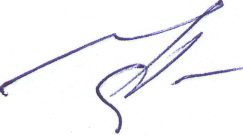 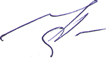 